            ООО «5-й сезон»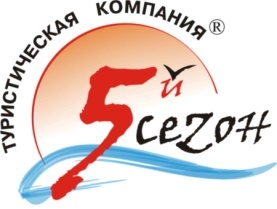 РФ, 308015, г. Белгород, Народный бульвар 105, т/ф (+7 4722)22-22-98                              e-mail: sezon-5@yandex.ru _____________________________________________________________________________________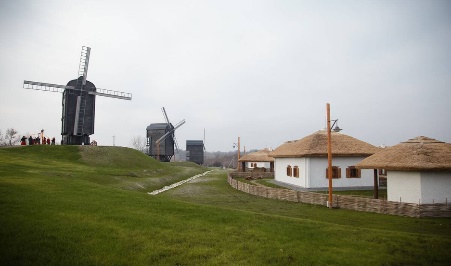 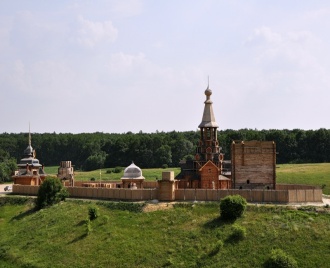 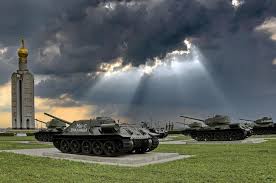 «Память о Великих предках. Вдоль Белгородской черты»Обновленный брендовый маршрут3 дня/2 ночиБелгород- Прохоровка – III Ратное поле России - Колотиловка -  Головчино-Хотмыжск - Борисовка- Яблоново-Короча- БелгородГрафик туров на 2023 год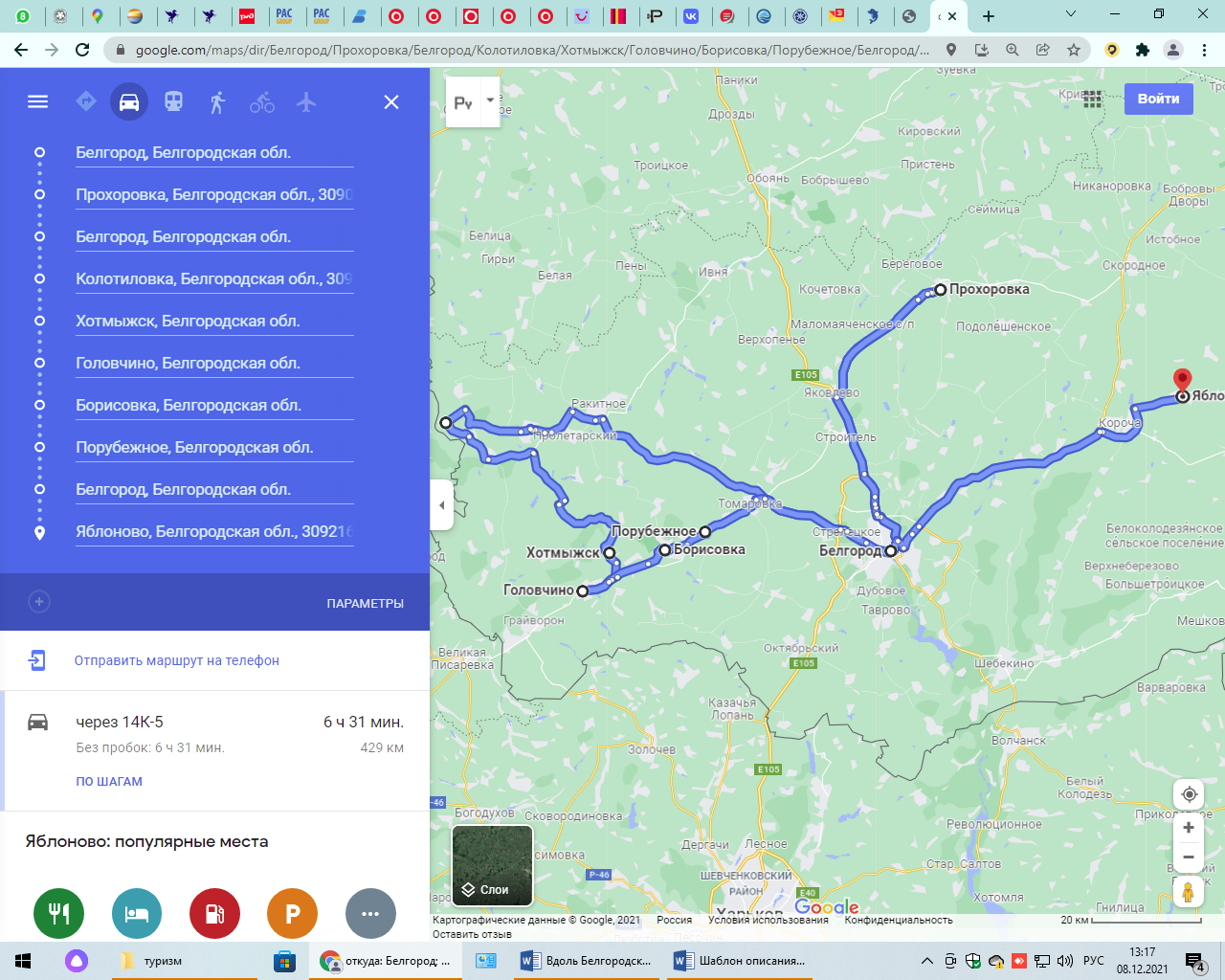 Стоимость тура на человека:Скидка школьникам – 300 рублей.В стоимость входит:проживание в гостинице «Континенталь» 4*в стандартных номерах (тариф «туристский» - количество полотенец на 1 человека 2 штуки, нет халатов и тапочек) или «АМАКС Конгресс – отель» 3 * в стандартных номерах.питание полупансион с дополнительным завтраком в первый день (3 завтрака и 3 обеда)транспортное обслуживание по программе тура (трансферы ж/д г. Белгорода - отель, транспортное обслуживание каждый полный экскурсионный день)экскурсионное обслуживание по программе турасопровождение гидавходные билеты в музеидегустация меда с чаем на травах у пасечника на хуторе Сторожевомдегустация пива/безалкогольных напитков в г. Корочадегустация вин и настоек в Ремесленном парке в с. Колотиловкакомиссия туроператорам согласно договору	Дополнительно оплачивается:ж/д проезд Москва-Белгород –Москва (рекомендуемый поезд № 71/72мастер-класс в ремесленном парке с. Колотиловка, ГБУК «Историко-культурный комплекс «Новая Слобода». (200 рублей)Расходы личного характера, такие как гостиничные счета, пользование минибаром и т.д.Билеты в Белгородский академический драматический театр имени М.С. Щепкина (от 500 рублей)Билеты в Государственную филармонию (от 350 рублей)Ужины по желанию в отеле АМАКС Конгресс-отель 500руб. или 700 руб. (комплекс)Ужины в отеле Континенталь - 600 руб. (выбор из 4-х вариантов)Проезд на бронетехнике по территории танкодрома в музее III Ратное поле России. Необходим предварительный заказ.Показательное выступление на танкодроме музея III Ратное поле России. (10 минут). Для групп до 30 человек – 20300руб.; для групп от 30 до 50 человек – 25300 рублей; для групп свыше 50 человек - 30300 руб. Необходим предварительный заказ.Для групп есть возможность заказать концерт ансамбля солистов (фортепиано, скрипка, сопрано), воспользовавшись прекрасной акустикой Круглого здания в с. Головчино во время его посещения.От 20000 рублей, продолжительность 40 минут. Необходим предварительный заказ.март3апрель14,29май-июнь10июль7август4сентябрь1октябрь13ноябрь4декабрь81 деньБелгород – III Ратное поле России – п. Прохоровка  Прохоровского района- Белгород06-10. По временному расписанию поезда 71/72 Москва-Белгород встреча на вокзале. Отправление на обзорную экскурсию по городу. Северское городище, на котором стоит современный Белгород, возникло еще в 10 веке. В 16 веке русское правительство приняло решение о создании здесь города-крепости для защиты южных рубежей государства от набегов иноземных захватчиков. Сегодня Белгород — город с развитой инфраструктурой, научный, культурный, экономический и духовный центр Центрально-Чернозёмного района и России. Белгород неоднократно занимал почётное первое место по чистоте и благоустроенности среди городов России с населением от 100 до 500 тыс. человек. 09-00. Завтрак в гостинице. Вещи сдаются в камеру хранения отеля.10-00. Посещение музея-диорамы «Огненная дуга». В основу художественного замысла крупнейшей в Европе диорамы положено танковое сражение под Прохоровкой 12 июля 1943 года, победа в котором, стала переломным рубежом в обороне Курского выступа. В настоящий момент диорама «Огненная дуга» находится на реставрации. Замена - Посещение музея народной культуры. (2 экспозиции – «Уездный город» о Белгороде на рубеже 19-20 веков, с большим количеством подлинных вещей в качестве экспонатов и «Мир народной культуры» о традициях, обычаях жителей нынешней Белгородской области, с уникальным по количеству и разнообразию собранием народных костюмов).11-00 Выезд на экскурсию на III Ратное поле России -  Прохоровское. (63 км, ~1 час).Сражение под Прохоровкой — сражение между частями германской и советской армий в ходе оборонительной фазы Курской битвы. Произошло 12 июля 1943 года на южном фасе Курской дуги (Белгородское направление) в районе станции Прохоровка. Считается одним из крупнейших в военной истории сражением с применением бронетанковых сил.Во время экскурсии Вы ознакомитесь с такими памятниками  на «танковом поле», как: памятник Победы – Звонница, выставка техники и вооружения времён Великой Отечественной войны, памятник Клыкову В.М, скульптурная композиция «Великие полководцы трёх ратных полей России». 14-00. Обед в ходе экскурсии в кафе «Привал» или «Блиндаж».А также посетите музей бронетанковой техники (6 км, ~ 10 мин.). Основная цель экспозиции – воссоздание полной картины развития и истории танкостроения от периода античности и средневековья до наших дней и новый музей «Битва за оружие Великой Победы». Этот музей— крупнейшее в стране хранилище памяти о великих и трагических днях, которые связаны с масштабной эвакуацией предприятий и людей из прифронтовой зоны вглубь страны. Экспозиция раскрывает героическую страницу подвига народа, позволяет понять насколько велика цена Победы. Посещение храма во имя святых Петра и Павла.Далее наш путь лежит на пасеку к пчеловоду (5 км, ~ 9 мин.), который расскажет о сложном и захватывающем процессе производства натурального меда. У вас будет возможность попробовать мед с чаем на травах и даже купить домой этот натуральный полезный  продукт, собранный на степном разнотравье Белгородчины.По окончании экскурсионной программы – возвращение в Белгород. 17-00. Расселение в выбранном отеле:«Континенталь» 4* или «АМАКС Конгресс- отель» 3* Свободное время. *Самостоятельное отправление на общественном транспорте (4 остановки от отеля АМАКС Конгресс отель 3* или пешком 10-15 минут до центральной площади, и пешком от отеля Континенталь 4* 400 метров от центральной площади)  в  центр города. Возможность посетить Белгородский Государственный академический драматический театр им. М.С. Щепкина или/и Белгородскую государственную филармонию (билеты на спектакль заказываются заранее за дополнительную плату). Возвращение в гостиницу на общественном транспорте или пешком самостоятельноПитание – 2-х разовое (завтрак, обед).Ночь в отеле.2 деньБелгород – село Колотиловка Краснояружского района – село Головчино Грайворонского района – село Порубежное Борисовского района – Белгород.08-00. Завтрак в отеле.09-00. Встреча с гидом в холле отеля.  Путевая информация по дороге, пролегающей мимо места, где когда-то была крепость Болховец, а сегодня остались живые свидетели той поры – остатки земляного вала. Продолжая экскурсию, прибываем в село Колотиловка Краснояружского района (81 км ~ 1 час.), где в декабре 2020 года был открыт «Историко-культурный комплекс «Новая Слобода». В бывшем здании администрации села после капитального ремонта разместились 5 экспозиционных залов и кинозал. Залы музея последовательно рассказывают всю историю края от заселения в XVI веке до советского прошлого. В нескольких минутах ходьбы от основного здания комплекса раскинулся живописный ремесленный парк. Он представляет собой этнодеревню в образе старинной слободы XVII в. В шести хатах-мазанках, окруженных  палисадниками, расположились мастерские гончара, бондаря, иконописца, винокура, маслобойщика и мастера лозоплетения. А позади домов гордо возвысились три мельницы-столбянки, одна из которых доступна для посещений.Дегустация вин и настоек с традиционной закуской в избе винокура.После экскурсии по избам, можно принять участие в понравившихся мастер-классах (за доп. стоимость 200 руб.). будут предложены один из нескольких вариантов на выбор:Изба лозоплетения – изделие из лозы/жгута.Изба иконописца – роспись иконы/доскиИзба гончара – слепить игрушку/или разрисоватьИзба бондаря – изготовление подставки под горячее/ роспись пряника.Все изделия можно забрать домой.13-00. Обед.14-30. Отправление в с. Головчино Грайворонского района (55 км~ 1 час). Дорога лежит через земли, где в 17 веке находился еще один город-крепость Белгородской засечной черты – Карпов. Историю этого города мы сможем только услышать из уст гида, увидеть же этот город, впрочем, как и некоторые другие города-крепости засечной черты в настоящее время уже невозможно. Посещение с. Хотмыжск Борисовского района – в прошлом города- крепости Белгородской черты. Осмотр Воскресенского храма, арка дружбы народов, смотровая площадка, Хотмыжское городище – археологический памятник древнерусской культуры.15-30. Прибытие в с. Головчино.Экскурсия по одному из интереснейших и вместе с тем загадочных памятников архитектуры. Круглому зданию уже около 200 лет. Это нехарактерная постройка конца XIX в., другого такого примера в русской архитектуре не существует. Необычная объемно-планировочная композиция представляет собой цилиндр в цилиндре. До сих пор ученые спорят о предназначении здания. Сейчас в здании создан музей старинного быта.16-30. Отправление в обратный путь в Белгород. 17-45. Возвращение в Белгород (70 км ~ 1час 15 мин.)Свободное время.Питание – 2-х разовое (завтрак, обед).Ночь в отеле.3 день Белгород – село Яблоново Корочанского района – г. Короча - Белгород09-00. Выезд на экскурсию в Корочанский район с. Яблоново (69 км ~ 1 час). Мы увидим уникальный объект – остатки крепостного вала, оставшегося с времен оборонительного сооружения - Белгородской оборонительной черты.10-30. Перед нами -  город-крепость Яблонов – в прошлом один из самых крупных городов Белгородской черты. Он занимал важное место в оборонительной линии, прикрывавший Изюмский шлях. Реконструированный комплекс   приближен к оригиналу 17 века. Состоит из 25 строений, включающих в себя крепостные башни с крепостной стеной и галереей, караульную избу, торговые ряды и прочее. Экскурсия по комплексу. 12-00. Отъезд в село Великомихайловка. (29 км~34 мин). Посещение музея Первой Конной армии. Музей посвящен созданию Конной армии для защиты молодой Российской Республики. Обновленная экспозиция начинается со встречи с героем Гражданской войны Петрухой и сотрудниками музея в форме тех лет. Уникальные предметы экспозиции, подлинные вещи С.М. Буденного. 13-30. Мы едем в г. Корочу (32 км~ 29 мин). Возникновение города Короча также связано со строительством в 1635-1658 гг. оборонительной линии сооружений так называемой Белгородской черты. Памятник основателю Корочи - стольнику и воеводе Андрею Васильевичу Бутурлину, «вестовой» колокол весом в 12 пудов - копия присланного корочанцам царем Алексеем Михайловичем Романовым в 1677 году. 
Посещение источника «Ясный колодец», который имеет свою легенду и необычную историю. Над ним возвышается меловая гора, на которой стояла в далеком 17 веке первая Корочанская крепость.14-00. Обед в кафе «Старая крепость». После обеда Дегустация пива, выпускаемого на заводе пивоваренной компании «Старая крепость». В старинном здании- объекте культурного наследия- находится бар для дегустации непастеризованного пива, выпускаемого на датском оборудовании из прекрасной ключевой воды*(для детей и не употребляющих алкоголь предусмотрена замена пива несколькими сортами газированной воды, выпускаемой на комбинате). После дегустации  в фирменном магазине можно будет приобрести пиво, квас, медовуху, производимые на комбинате.17-00. Возвращение в Белгород (56 км ~52мин.).Трансфер на ж/д вокзал. Окончание программы. Вещи сдаются в камеру хранения вокзала (за доп. плату).Свободное время для покупки сувениров, ужина, прогулки по тихим улицам центральной части города.Питание – 2-х разовое (завтрак, обед)22-10. отправление поездом в Москву( по временному расписанию)Группа от 2-х человекDBL/TWIN стандарт (тариф «туристский»)*SNGL (DUS)(тариф «туристский»)*АМАКС Конгресс отель 3*1850020150Континенталь 4*1960021000наименованиепродолжительностьколичествостоимостьБТР - 4010 минут7 человек4 800БТР - 7010 минут7 человек5 800БРДМ - 210 минут3 человека3 800БМД10 минут3 человека6 300БМП10 минут7 человек6 300